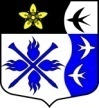 ЛЕНИНГРАДСКАЯ ОБЛАСТЬЛУЖСКИЙ МУНИЦИПАЛЬНЫЙ РАЙОНСОВЕТ ДЕПУТАТОВ ТОРКОВИЧСКОГО СЕЛЬСКОГО ПОСЕЛЕНИЯРЕШЕНИЕот  26.07.2018 г. №  137Об утверждении Положения “О порядке и условиях приватизациимуниципального имущества в муниципальном образованииТорковичское сельское поселение муниципального образованияЛужского муниципального района Ленинградской области»В соответствии с Федеральным Законом от 21.12.2001 г. N 178-ФЗ “О приватизации государственного и муниципального имущества”, Федеральным Законом от 06.10.2003 г. №131-ФЗ “Об общих принципах организации местного самоуправления в Российской Федерации”, Совет депутатов МО Торковичского сельского  поселения  Р Е Ш И Л:Утвердить Положение “О порядке и условиях приватизации муниципального имущества в муниципальном образовании Торковичское сельское поселение Лужского муниципального района  Ленинградской области» (прилагается).Настоящее решение вступает в силу с момента его обнародования (опубликования) на официальном сайте Торковичское сельское поселение torkovadm@mail.ru.Глава Торковичского сельского поселения и.о. председателя  Совета депутатов                                                 Н.А. Грауль  Торковичского сельского  поселения:                                                               ПОЛОЖЕНИЕ“О порядке и условиях приватизации муниципального имуществав муниципальном образовании Торковичкое сельское поселение  Лужского муниципального района Ленинградской области ”  Глава I. Общие положения Настоящее Положение разработано в соответствии с Федеральным Законом от 21.12.2001 г. N178-ФЗ «О приватизации государственного и муниципального имущества», Федеральным Законом от 06.10.2003 года №131-ФЗ “Об общих принципах организации местного самоуправления в Российской Федерации  и устанавливает порядок и условия приватизации муниципального имущества.Статья 1. Понятие приватизации муниципального имущества и основные принципы приватизации муниципального имущества.1. Под приватизацией муниципального имущества понимается возмездное отчуждение имущества, находящегося в собственности МО Торковичское  сельское поселение Лужского муниципального района Ленинградской области (далее – «МО Торковичское СП»), в собственность юридических и (или) физических лиц.2. Приватизация муниципального имущества основывается на признании равенства покупателей муниципального имущества и открытости деятельности органов местного самоуправления.3. Муниципальное имущество отчуждается в собственность физических и (или) юридических лиц исключительно на возмездной основе (за плату либо посредством передачи в муниципальную собственность акций акционерных обществ, в уставный капитал которых вносится муниципальное имущество, либо акций, долей в уставном капитале хозяйственных обществ, созданных путем преобразования муниципальных унитарных предприятий).4. Приватизация муниципального имущества осуществляется органами местного самоуправления самостоятельно в порядке, предусмотренном Федеральным Законом от 21.12.2001 г. N178-ФЗ “О приватизации государственного и муниципального имущества”(далее – «Закон») и  в соответствии с настоящим Положением. Статья 2. Сфера действия настоящего ПоложенияНастоящее Положение регулирует отношения, возникающие при приватизации муниципального имущества, и связанные с ними отношения по управлению муниципальным имуществомДействие настоящего Положения не распространяется на отношения, возникающие при отчуждении:1) земли, за исключением отчуждения земельных участков, на которых расположены объекты недвижимости, в том числе имущественные комплексы;2) природных ресурсов;3) муниципального жилищного фонда;4) муниципального имущества, находящегося за пределами территории Российской Федерации;5) муниципального имущества в случаях, предусмотренных международными договорами Российской Федерации;6) безвозмездно в собственность религиозных организаций для использования в соответствующих целях культовых зданий и сооружений с относящимися к ним земельными участками и иного находящегося в муниципальной собственности имущества религиозного назначения, а также безвозмездно в собственность общероссийских общественных организаций инвалидов и организаций, единственными учредителями которых являются общероссийские общественные организации инвалидов, земельных участков, которые находятся в муниципальной собственности и на которых расположены здания, строения и сооружения, находящиеся в собственности указанных организаций;7) муниципального имущества в собственность некоммерческих организаций, созданных при преобразовании муниципальных учреждений и муниципального имущества, передаваемого государственным корпорациям и иным некоммерческим организациям в качестве имущественного взноса  муниципальных образований;8) муниципальными унитарными предприятиями и муниципальными учреждениями имущества, закрепленного за ними на праве хозяйственного ведения или оперативного управления;9) муниципального имущества на основании судебного решения;10) акций в предусмотренных федеральными законами случаях возникновения у муниципальных образований права требовать выкупа их акционерным обществом.11) имущества, передаваемого в собственность управляющей компании в качестве имущественного взноса муниципального образования в порядке, установленном Федеральным законом “О территориях опережающего социально-экономического развития в Российской Федерации”;3. Приватизации не подлежит имущество, отнесенное федеральными законами к объектам гражданских прав, оборот которых не допускается (объектам, изъятым из оборота), а также имущество, которое в порядке, установленном федеральными законами, может находиться только в государственной или муниципальной собственности.4. К отношениям по отчуждению  муниципального имущества, не урегулированным   Законом, применяются нормы гражданского законодательстваСтатья 3. Покупатели муниципального имуществаПокупателями муниципального имущества могут быть любые физические и юридические лица, за исключением государственных и муниципальных унитарных предприятий, государственных и муниципальных учреждений, а также юридических лиц, в уставном капитале которых доля Российской Федерации, субъектов Российской Федерации и муниципальных образований превышает 25 процентов, за исключением случаев, предусмотренных  Законом.Ограничения, установленные настоящим пунктом, не распространяются на собственников объектов недвижимости, не являющихся самовольными постройками и расположенных на относящихся к государственной или муниципальной собственности земельных участках, при приобретении указанными собственниками этих земельных участков.Установленные федеральными законами ограничения участия в гражданских отношениях отдельных категорий физических и юридических лиц в целях защиты основ конституционного строя, нравственности, здоровья, прав и законных интересов других лиц, обеспечения обороноспособности и безопасности государства обязательны при приватизации муниципального имуществаАкционерные общества, общества с ограниченной ответственностью не могут являться покупателями своих акций, своих долей в уставных капиталах, приватизируемых в соответствии с Законом и настоящим Положением.В случае, если впоследствии будет установлено, что покупатель муниципального имущества не имел законное право на его приобретение, соответствующая сделка является ничтожной.Глава II. Полномочия органов местного самоуправленияв сфере приватизации муниципального имуществаСтатья 4. Полномочия Совета депутатов Торковичского СП 1. Полномочия Совета депутатов Торковичское СП по приватизации муниципального имущества:– определение порядка планирования приватизации муниципального имущества;– принятие нормативных правовых актов по вопросам приватизации;– осуществление контроля за приватизацией муниципального имущества;– иные полномочия предусмотренные действующим законодательством и правовыми актами органов местного самоуправления.Статья 5. Полномочия главы местной администрации Торковичского СППолномочия главы местной администрации Торковичского СП по приватизации муниципального имущества:– осуществление функций продавца при продаже муниципального имущества.– принятие постановления об условиях приватизации муниципального недвижимого имущества;– определение порядка и условий приватизации муниципального движимого имущества;– отчуждение муниципального имущества в виде доли в праве собственности на имущество, в том числе недвижимости;– принятие правовых актов по вопросам приватизации имущества;– осуществление контроля за приватизацией муниципального имущества;–  иные полномочия, предусмотренные действующим законодательством и правовыми актами органов местного самоуправления.Глава III. Порядок приватизации муниципального имущества Статья 6. Порядок принятия решения об условиях приватизации муниципального имущества 1.  Постановление об условиях приватизации муниципального движимого имущества, а также постановление об отчуждении муниципального имущества в виде доли в праве собственности на имущество, в том числе недвижимости, принимается местной администрацией Торковичское  СП.2. В постановлении об условиях приватизации муниципального имущества должны содержаться следующие сведения:– наименование имущества и иные позволяющие его индивидуализировать данные (характеристика имущества);– способ приватизации имущества;– начальная цена;– срок рассрочки платежа (в случае ее предоставления);– иные необходимые для приватизации имущества сведения.В случае приватизации имущественного комплекса унитарного предприятия решением об условиях приватизации муниципального имущества также утверждается:– состав подлежащего приватизации имущественного комплекса унитарного предприятия, определенный в соответствии с Законом;– перечень объектов (в том числе исключительных прав), не подлежащих приватизации в составе имущественного комплекса унитарного предприятия;– размер уставного капитала акционерного общества или общества с ограниченной ответственностью, создаваемых посредством преобразования унитарного предприятия;– количество, категории и номинальная стоимость акций акционерного общества или номинальная стоимость доли участника общества с ограниченной ответственностью – муниципального образования.3. Несостоявшаяся продажа муниципального имущества влечет за собой изменение решения об условиях приватизации этого муниципального имущества в части способа приватизации и условий, связанных с указанным способом, либо отмену такого решения, за исключением случаев, если продажа муниципального недвижимого имущества осуществлялась посредством аукциона. Если аукцион по продаже муниципального недвижимого имущества был признан несостоявшимся, продажа муниципального недвижимого имущества осуществляется на основании постановления местной администрации Торковичского СП посредством публичного предложения, а также без объявления цены.Изменение либо отмена решений об условиях приватизации муниципального имущества производятся местной администрацией в месячный срок со дня признания продажи муниципального имущества несостоявшейся.Статья 7. Определение цены муниципального имущества, подлежащего приватизации1. Муниципальное имущество отчуждается в собственность физических и (или) юридических лиц исключительно на возмездной основе (за плату либо посредством передачи в муниципальную собственность акций открытых акционерных обществ, в уставный капитал которых вносится муниципальное имущество).2. Начальная цена подлежащего приватизации муниципального имущества устанавливается в случаях, предусмотренных Законом, в соответствии с законодательством Российской Федерации, регулирующим оценочную деятельность, при условии, что со дня составления отчета об оценке объекта оценки до дня размещения на официальном сайте в сети “Интернет” информационного сообщения о продаже государственного или муниципального имущества прошло не более чем шесть месяцев.          Статья 8. Способы приватизации муниципального имущества1. Приватизация муниципального имущества осуществляется только следующими способами:1) преобразование унитарного предприятия в акционерное общество;2) преобразование унитарного предприятия в общество с ограниченной ответственностью;3) продажа государственного или муниципального имущества на аукционе;4) продажа акций акционерных обществ на специализированном аукционе;5) продажа муниципального имущества на конкурсе;6) продажа за пределами территории Российской Федерации находящихся в муниципальной собственности акций открытых акционерных обществ;7) продажа муниципального имущества посредством публичного предложения;8) продажа муниципального имущества без объявления цены;9) внесение муниципального имущества в качестве вклада в уставные капиталы акционерных обществ;10) продажа акций акционерных обществ по результатам доверительного управления.Статья 9. Информационное обеспечение приватизации муниципального имущества1. Под информационным обеспечением приватизации муниципального имущества понимаются мероприятия, направленные на создание возможности свободного доступа неограниченного круга лиц к информации о приватизации и включающие в себя размещение на официальных сайтах в сети “Интернет” прогнозного плана приватизации муниципального имущества, решений об условиях приватизации соответственно муниципального имущества, информационных сообщений о продаже муниципального имущества и об итогах его продажи, ежегодных отчетов о результатах приватизации муниципального имущества.Информация о приватизации муниципального имущества, указанная в настоящем пункте, подлежит размещению на официальном сайте Торковичское СП в сети “Интернет”- torkovichiadm.ru, а также на официальном сайте Российской Федерации в сети “Интернет” для размещения информации о проведении торгов, определенном Правительством Российской Федерации (далее – сайты в сети “Интернет”).2. Информационное сообщение о продаже муниципального имущества подлежит размещению на сайтах в сети “Интернет” не менее чем за тридцать дней до дня осуществления продажи указанного имущества, если иное не предусмотрено Законом.Решение об условиях приватизации муниципального имущества размещается в открытом доступе на сайтах в сети “Интернет” в течение десяти дней со дня принятия этого решения.3. Информационное сообщение о продаже государственного или муниципального имущества должно содержать, за исключением случаев, предусмотренных Законом, следующие сведения:1) наименование органа местного самоуправления, принявшего решение об условиях приватизации такого имущества, реквизиты указанного решения;2) наименование такого имущества и иные позволяющие его индивидуализировать сведения (характеристика имущества);3) способ приватизации такого имущества;4) начальная цена продажи такого имущества;5) форма подачи предложений о цене такого имущества;6) условия и сроки платежа, необходимые реквизиты счетов;7) размер задатка, срок и порядок его внесения, необходимые реквизиты счетов;8) порядок, место, даты начала и окончания подачи заявок, предложений;9) исчерпывающий перечень представляемых участниками торгов документов и требования к их оформлению;10) срок заключения договора купли-продажи такого имущества;11) порядок ознакомления покупателей с иной информацией, условиями договора купли-продажи такого имущества;12) ограничения участия отдельных категорий физических лиц и юридических лиц в приватизации такого имущества;13) порядок определения победителей (при проведении аукциона, специализированного аукциона, конкурса) либо лиц, имеющих право приобретения государственного или муниципального имущества (при проведении его продажи посредством публичного предложения и без объявления цены);14) место и срок подведения итогов продажи государственного или муниципального имущества;15) сведения обо всех предыдущих торгах по продаже такого имущества, объявленных в течение года, предшествующего его продаже, и об итогах торгов по продаже такого имущества.4. При продаже находящихся в муниципальной собственности акций акционерного общества или доли в уставном капитале общества с ограниченной ответственностью также указываются следующие сведения:1) полное наименование, адрес (место нахождения) акционерного общества или общества с ограниченной ответственностью;2) размер уставного капитала хозяйственного общества, общее количество, номинальная стоимость и категории выпущенных акций акционерного общества или размер и номинальная стоимость доли в уставном капитале общества с ограниченной ответственностью, принадлежащей муниципальному образованию;3) перечень видов основной продукции (работ, услуг), производство которой осуществляется акционерным обществом или обществом с ограниченной ответственностью;4) условия конкурса при продаже акций акционерного общества или долей в уставном капитале общества с ограниченной ответственностью на конкурсе;5) сведения о доле на рынке определенного товара хозяйствующего субъекта, включенного в Реестр хозяйствующих субъектов, имеющих долю на рынке определенного товара в размере более чем 35 процентов;6) адрес сайта в сети “Интернет”, на котором размещена годовая бухгалтерская (финансовая) отчетность и промежуточная бухгалтерская (финансовая) отчетность хозяйственного общества в соответствии со статьей 10.1 Закона;7) площадь земельного участка или земельных участков, на которых расположено недвижимое имущество хозяйственного общества;8) численность работников хозяйственного общества;9) площадь объектов недвижимого имущества хозяйственного общества и их перечень с указанием действующих и установленных при приватизации таких объектов обременений;10) сведения о предыдущих торгах по продаже такого имущества за год, предшествующий дню его продажи, которые не состоялись, были отменены, признаны недействительными, с указанием соответствующей причины (отсутствие заявок, явка только одного покупателя, иная причина).5. По решению местной администрации в информационном сообщении о продаже государственного или муниципального имущества указываются дополнительные сведения о подлежащем приватизации имуществе.6. В отношении объектов, включенных в прогнозный план приватизации муниципального имущества юридическим лицом, привлекаемым для организации продажи приватизируемого имущества и (или) осуществления функции продавца, может осуществляться дополнительное информационное обеспечение.7. С момента включения в прогнозный план приватизации находящегося в собственности муниципального имущества акционерных обществ, обществ с ограниченной ответственностью и муниципальных унитарных предприятий они обязаны раскрывать информацию в порядке и в форме, которые утверждаются уполномоченным Правительством Российской Федерации федеральным органом исполнительной власти.8. Со дня приема заявок лицо, желающее приобрести муниципальное имущество (далее – претендент), имеет право на ознакомление с информацией о подлежащем приватизации имуществе.В местах подачи заявок и на сайте продавца муниципального имущества в сети “Интернет” должны быть размещены общедоступная информация о торгах по продаже подлежащего приватизации муниципального имущества, образцы типовых документов, представляемых покупателями муниципального имущества, правила проведения торгов.9. Информация о результатах сделок приватизации муниципального имущества подлежит размещению на сайтах в сети “Интернет” в течение десяти дней со дня совершения указанных сделок.10. К информации о результатах сделок приватизации муниципального имущества, подлежащей размещению на сайтах в сети “Интернет”, относятся следующие сведения:1) наименование продавца такого имущества;2) наименование такого имущества и иные позволяющие его индивидуализировать сведения (характеристика имущества);3) дата, время и место проведения торгов;4) цена сделки приватизации;5) имя физического лица или наименование юридического лица – участника продажи, который предложил наиболее высокую цену за такое имущество по сравнению с предложениями других участников продажи, за исключением предложения победителя продажи (в случае использования закрытой формы подачи предложений о цене), или участника продажи, который сделал предпоследнее предложение о цене такого имущества в ходе продажи (в случае использования открытой формы подачи предложений о цене);6) имя физического лица или наименование юридического лица – победителя торгов.Статья 10. Порядок подачи заявок на приватизацию муниципального имущества Заявки на приватизацию подаются претендентами в местную администрацию Торковичское СП. Одновременно с заявкой претенденты представляют следующие документы:юридические лица:заверенные копии учредительных документов;документ, содержащий сведения о доле муниципального образования в уставном капитале юридического лица (реестр владельцев акций либо выписка из него или заверенное печатью юридического лица (при наличии печати) и подписанное его руководителем письмо);документ, который подтверждает полномочия руководителя юридического лица на осуществление действий от имени юридического лица (копия решения о назначении этого лица или о его избрании) и в соответствии с которым руководитель юридического лица обладает правом действовать от имени юридического лица без доверенности;физические лица предъявляют документ, удостоверяющий личность, или представляют копии всех его листов.В случае, если от имени претендента действует его представитель по доверенности, к заявке должна быть приложена доверенность на осуществление действий от имени претендента, оформленная в установленном порядке, или нотариально заверенная копия такой доверенности. В случае, если доверенность на осуществление действий от имени претендента подписана лицом, уполномоченным руководителем юридического лица, заявка должна содержать также документ, подтверждающий полномочия этого лица.2. Все листы документов, представляемых одновременно с заявкой, либо отдельные тома данных документов должны быть прошиты, пронумерованы, скреплены печатью претендента (при наличии печати) (для юридического лица) и подписаны претендентом или его представителем.К данным документам (в том числе к каждому тому) также прилагается их опись. Заявка и такая опись составляются в двух экземплярах, один из которых остается у продавца, другой – у претендента.Соблюдение претендентом указанных требований означает, что заявка и документы, представляемые одновременно с заявкой, поданы от имени претендента. При этом ненадлежащее исполнение претендентом требования о том, что все листы документов, представляемых одновременно с заявкой, или отдельные тома документов должны быть пронумерованы, не является основанием для отказа претенденту в участии в продаже.Не допускается устанавливать иные требования к документам, представляемым одновременно с заявкой, за исключением требований, предусмотренных настоящей статьей, а также требовать представление иных документов.В случае проведения продажи  муниципального имущества в электронной форме заявка и иные представленные одновременно с ней документы подаются в форме электронных документов.3. Заявка на приватизацию считается зарегистрированной местной администрацией в день ее подачи при условии, что претендент приложил к данной заявке документы, указанные в пункте 2 настоящей статьи. В случае, если претендент не предоставил в местную администрацию необходимую документацию, то регистрация его заявки не производится. В случае, если претендентом предоставлена в местную администрацию документация, содержащая недостоверную информацию, то регистрация его заявки считается недействительной, а заявка на приватизацию не поданной.4. Обязанность доказать свое право на приобретение муниципального имущества возлагается на претендента.В случае, если впоследствии будет установлено, что покупатель муниципального имущества не имел законное право на его приобретение, соответствующая сделка признается ничтожной.Статья 11. Оформление сделок купли-продажи муниципального имущества1. Продажа муниципального имущества оформляется договором купли-продажи.2. Обязательными условиями договора купли-продажи муниципального имущества являются:сведения о сторонах договора; наименование муниципального имущества; место его нахождения; состав и цена муниципального имущества; количество акций акционерного общества, их категория или размер доли в уставном капитале общества с ограниченной ответственностью; в соответствии с Законом порядок и срок передачи муниципального имущества в собственность покупателя; форма и сроки платежа за приобретенное имущество; условия, в соответствии с которыми указанное имущество было приобретено покупателем;порядок осуществления покупателем полномочий в отношении указанного имущества до перехода к нему права собственности на указанное имущество;сведения о наличии в отношении продаваемых здания, строения, сооружения или земельного участка обременения (в том числе публичного сервитута), сохраняемого при переходе прав на указанные объекты;иные условия, установленные сторонами такого договора по взаимному соглашению.Обязательства покупателя в отношении приобретаемого муниципального имущества должны иметь сроки их исполнения, а также определяемую в соответствии с законодательством Российской Федерации стоимостную оценку, за исключением обязательств, не связанных с совершением действий по передаче приобретаемого муниципального имущества, выполнением работ, уплатой денег.Статья 12. Возникновение права собственности у покупателя на приватизированное муниципальное имущество1. Право собственности на приобретаемое  муниципальное имущество переходит к покупателю в установленном порядке после полной его оплаты с учетом особенностей, установленных Законом.2. Право собственности на приватизируемое недвижимое имущество переходит к покупателю со дня государственной регистрации перехода права собственности на такое имущество. Основанием государственной регистрации такого имущества является договор купли-продажи недвижимого имущества, а также передаточный акт или акт приема-передачи имущества. Расходы на оплату услуг регистратора возлагаются на покупателя.3. Нарушение порядка проведения продажи муниципального имущества, включая неправомерный отказ в признании претендента участником торгов, влечет за собой признание сделки, заключенной по результатам продажи такого имущества, недействительной.Статья 13. Особенности приватизации отдельных видов имущества1. Отчуждение земельных участков,  объектов культурного наследия, включенных в реестр объектов культурного наследия,  объектов социально-культурного и коммунально-бытового назначения,  объектов электросетевого хозяйства, источников тепловой энергии, тепловых сетей, централизованных систем горячего водоснабжения и отдельных объектов таких систем иобъектов концессионного соглашения осуществляется соответственно в порядке статей 28, 29, 30, 30.1., 30.2. Закона.Статья 14. Обременения приватизируемого муниципального имущества1. При отчуждении муниципального имущества в порядке приватизации соответствующее имущество может быть обременено ограничениями, предусмотренными настоящим Федеральным законом или иными федеральными законами, и публичным сервитутом.2. Ограничениями могут являться:1) обязанность использовать приобретенное в порядке приватизации  муниципальное имущество по определенному назначению, в том числе объекты социально-культурного и коммунально-бытового назначения;2) обязанность содержать имущество, не включенное в состав приватизированного имущественного комплекса унитарного предприятия и связанное по своим техническим характеристикам, месту нахождения (для объектов недвижимости), назначению с приватизированным имуществом, – обязанность содержать объекты гражданской обороны, объекты социально-культурного и коммунально-бытового назначения, имущество мобилизационного назначения;3) иные обязанности, предусмотренные федеральным законом или в установленном им порядке.3. Публичным сервитутом может являться обязанность собственника допускать ограниченное использование приватизированного муниципального имущества (в том числе земельных участков и других объектов недвижимости) иными лицами, а именно:обеспечивать беспрепятственный доступ, проход, проезд;обеспечивать возможность размещения межевых, геодезических и иных знаков;обеспечивать возможность прокладки и использования линий электропередачи, связи и трубопроводов, централизованных систем горячего водоснабжения, холодного водоснабжения и (или) водоотведения, систем и мелиорации.4. Решение об установлении обременения, в том числе публичного сервитута, принимается одновременно с принятием решения об условиях приватизации  муниципального имущества.Обременение, в том числе публичный сервитут, в случаях, если об их установлении принято соответствующее решение, является существенным условием сделки приватизации. Сведения об установлении обременения, в том числе публичного сервитута, должны быть указаны в информационном сообщении о приватизации государственного или муниципального имущества.5. Переход прав на муниципальное имущество, обремененное публичным сервитутом, не влечет за собой прекращение публичного сервитута.Предусмотренные настоящей статьей ограничения прав собственника имущества, приобретенного в порядке приватизации муниципального имущества, сохраняются при всех сделках с этим имуществом, вплоть до их отмены (прекращения публичного сервитута).6. В случае нарушения собственником имущества, приобретенного в порядке приватизации муниципального имущества, установленного обременения, в том числе условий публичного сервитута, на основании решения суда:указанное лицо может быть обязано исполнить в натуре условия обременения, в том числе публичного сервитута;с указанного лица могут быть взысканы убытки, причиненные нарушением условий обременения, в том числе публичного сервитута, в доход  муниципального образования, а при отсутствии последнего – в доход субъекта Российской Федерации.7. Обременение, в том числе публичный сервитут, может быть прекращено или их условия могут быть изменены в случае:отсутствия или изменения государственного либо общественного интереса в обременении, в том числе в публичном сервитуте;невозможности или существенного затруднения использования имущества по его прямому назначению.8. Прекращение обременения, в том числе публичного сервитута, или изменение их условий допускается на основании решения органа, принявшего решение об условиях приватизации, или иного уполномоченного органа либо на основании решения суда, принятого по иску собственника имущества.Глава IV. Оплата и распределение денежных средствот продажи муниципального имущества Статья 16. Распределение денежных средств, полученных в результате сделок купли-продажи муниципального имущества1. При продаже муниципального имущества законным средством платежа признается валюта Российской Федерации.В случае продажи государственного имущества за пределами территории Российской Федерации в качестве средства платежа может использоваться валюта иностранных государств.2. Передача кредиторам муниципального имущества в зачет муниципального имущества на находящееся в частной собственности имущество не допускается, за исключением случаев, установленных Законом.3. Оплата приобретаемого покупателем муниципального имущества производится единовременно или в рассрочку. Срок рассрочки не может быть более чем один год.4. Решение о предоставлении рассрочки может быть принято в случае приватизации муниципального имущества в соответствии со статьей 24 Закона.5. В решении о предоставлении рассрочки указываются сроки ее предоставления и порядок внесения платежей. Срок предоставления рассрочки и порядок внесения платежей должны содержаться в информационном сообщении о приватизации муниципального имущества.6. На сумму денежных средств, по уплате которой предоставляется рассрочка, производится начисление процентов исходя из ставки, равной одной трети ставки рефинансирования Центрального банка Российской Федерации, действующей на дату размещения на сайтах в сети “Интернет” объявления о продаже.Начисленные проценты перечисляются в порядке, установленном Бюджетным кодексом Российской Федерации.Покупатель вправе оплатить приобретаемое государственное или муниципальное имущество досрочно.Право собственности на муниципальное имущество, приобретенное в рассрочку, переходит в установленном законодательством Российской Федерации порядке, и на такие случаи требования пункта 3 статьи 32 Закона не распространяются.Передача покупателю приобретенного в рассрочку имущества осуществляется в порядке, установленном законодательством Российской Федерации и договором купли-продажи, не позднее чем через тридцать дней с даты заключения договора.С момента передачи покупателю приобретенного в рассрочку имущества и до момента его полной оплаты указанное имущество в силу Закона признается находящимся в залоге для обеспечения исполнения покупателем его обязанности по оплате приобретенного государственного или муниципального имущества.В случае нарушения покупателем сроков и порядка внесения платежей обращается взыскание на заложенное имущество в судебном порядке.С покупателя могут быть взысканы также убытки, причиненные неисполнением договора купли-продажи.7. Порядок оплаты имущества, находящегося в муниципальной собственности, устанавливается органами местного самоуправления.8. Возврат денежных средств по недействительным сделкам купли-продажи муниципального имущества осуществляется в соответствии с Бюджетным кодексом Российской Федерации за счет местного бюджета на основании вступившего в силу решения суда после передачи такого имущества в муниципальную собственностьГлава V. Заключительные положенияСтатья 19. Переходные положения1. С даты вступления в силу настоящего Положения продажа муниципального имущества осуществляется в порядке, предусмотренном настоящим Положением, за исключением случаев, если до указанной даты размещено в установленном порядке информационное сообщение или иным образом направлена оферта для заключения сделки приватизации муниципального имущества. В этих случаях сделки на основании такого информационного сообщения или оферты должны заключаться в соответствии с ранее действовавшими правовыми актами местного самоуправления и законодательством Российской Федерации о приватизации.2. С даты вступления в силу настоящего Положения находящиеся в муниципальной собственности акции закрытых акционерных обществ, доли в обществах с ограниченной ответственностью, вклады в товариществах на вере могут быть отчуждены в порядке реализации преимущественного права их приобретения участниками по цене, определяемой в соответствии с законодательством Российской Федерации об оценочной деятельности, а в случае отказа реализации преимущественного права – способами, установленными настоящим Положением.Статья 20. Порядок вступления в силу настоящего ПоложенияНастоящее Положение вступает в силу со дня его официального опубликования.